ΑΠΟΦΑΣΗΟ ΠΡΥΤΑΝΗΣ ΤΟΥ ΓΕΩΠΟΝΙΚΟΥ ΠΑΝΕΠΙΣΤΗΜΙΟΥ ΑΘΗΝΩΝΈχοντας υπόψη:τις διατάξεις του άρθρου 15 του ν. 4485 (ΦΕΚ 114/τ.Α/4.8.2017)την αριθ. πρωτ.:144363/Ζ1/01.09.2017 εγκύκλιο του ΥΠ.Π.Ε.Θτην αριθ. 153348/Ζ1 Υπουργική Απόφαση του ΥΠ.Π.Ε.Θ., (ΦΕΚ 3255/τ.Β’/15.9.2017) την αριθμ. πρωτ. 4113/18.5.208 Προκήρυξη Εκλογών για την ανάδειξη Πρύτανη και τριών (3) Αντιπρυτάνεων του Γεωπονικού Πανεπιστημίου Αθηνών (ΑΔΑ: ΩΕΧΕ46Ψ8Ζ6-ΘΕ2) τις διατάξεις του άρθρου 4 του ν.3861/2010 (ΦΕΚ 112/τ.Α΄) «Ενίσχυση της διαφάνειας με την υποχρεωτική ανάρτηση νόμων και πράξεων των κυβερνητικών, διοικητικών και αυτοδιοικητικών οργάνων στο διαδίκτυο Πρόγραμμα ΔΙΑΥΓΕΙΑ και άλλες διατάξεις».Α π ο φ α σ ί ζ ε ι Τον ορισμό της επταμελούς Κεντρικής Εφορευτικής Επιτροπής, με ισάριθμα αναπληρωματικά μέλη, η οποία έχει την ευθύνη διεξαγωγής της εκλογικής διαδικασίας για την ανάδειξη Πρύτανη και τριών (3) Αντιπρυτάνεων του Γεωπονικού Πανεπιστημίου Αθηνών, ως ακολούθως: Τακτικά Μέλη Κεντρικής Εφορευτικής Επιτροπής:1. κ. Κατινάκης Παναγιώτης, Καθηγητής α’ βαθμίδας του Τμήματος Επιστήμης Φυτικής Παραγωγής, ως Πρόεδρος2. κ. Μπόσης Ιωάννης, Καθηγητής α’ βαθμίδας του Τμήματος Επιστήμης Ζωικής Παραγωγής και Υδατοκαλλιεργειών, μέλος3. κ. Κουτσούρης Αλέξανδρος, Καθηγητής α’ βαθμίδας του Τμήματος Αγροτικής Οικονομίας και Ανάπτυξης, μέλος4. κ. Κάργας Γεώργιος, Αναπληρωτής Καθηγητής του Τμήματος Αξιοποίησης Φυσικών Πόρων και Γεωργικής Μηχανικής, μέλος5. κ. Φλεμετάκης Εμμανουήλ, Αναπληρωτής Καθηγητής του Τμήματος Βιοτεχνολογίας, μέλος6. κ. Καβαλλιεράτος Κωνσταντίνος, Επίκουρος Καθηγητής του Τμήματος Επιστήμης Φυτικής Παραγωγής, μέλος7. κ. Στοφόρος Νικόλαος, Καθηγητής α’ βαθμίδας του Τμήματος Επιστήμης Τροφίμων και Διατροφής του Ανθρώπου, μέλοςΑναπληρωματικά Μέλη Κεντρικής Εφορευτικής Επιτροπής: 1. κ. Κωνσταντίνου-Κόκοτου Βιολέττα, Καθηγήτρια α’ βαθμίδας του Τμήματος Επιστήμης Τροφίμων και Διατροφής του Ανθρώπου, αναπληρωματικό μέλος 2. κ. Τσιμπούκας Κωνσταντίνος, Καθηγητής α’ βαθμίδας του Τμήματος Αγροτικής Οικονομίας και Ανάπτυξης, αναπληρωματικό μέλος 3. κ. Ρούσσος Πέτρος, Αναπληρωτής Καθηγητής του Τμήματος Επιστήμης Φυτικής Παραγωγής, αναπληρωματικό μέλος4. κ. Μουντζούρης Κωνσταντίνος, Αναπληρωτής Καθηγητής του Τμήματος Επιστήμης Ζωικής Παραγωγής και Υδατοκαλλιεργειών, αναπληρωματικό μέλος5. κ. Ψυχογιού Μαρία, Επίκουρος Καθηγήτρια του Τμήματος Αξιοποίησης Φυσικών Πόρων και Γεωργικής Μηχανικής, αναπληρωματικό μέλος6. κ. Χατζηδημητρίου Μαριάννα, Αναπληρώτρια Καθηγήτρια του Τμήματος Βιοτεχνολογίας, αναπληρωματικό μέλος7. κ. Σαϊτάνης Κωνσταντίνος, Αναπληρωτής Καθηγητής του Τμήματος Επιστήμης Φυτικής Παραγωγής, αναπληρωματικό μέλος.Ο ΠΡΥΤΑΝΗΣΓΕΩΡΓΙΟΣ Θ. ΠΑΠΑΔΟΥΛΗΣΣυνημμένα :-Προκήρυξη Εκλογών (αρ. πρωτ.4113/18.5.2018) -Αιτήσεις υποψηφιότητας Πρύτανη και Αντιπρυτάνεων -ν.4415/2017 (ΦΕΚ 114 Α’)-Την αριθ. 153348/Ζ1/15.9.2017  Υ.Α. του ΥΠ.Π.Ε.Θ (ΦΕΚ 3255/2017 τΒ') Εσωτερική διανομή:-Δ/νση ΔιοικητικούΕΛΛΗΝΙΚΗ ΔΗΜΟΚΡΑΤΙΑ		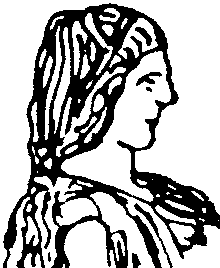 ΓΕΩΠΟΝΙΚΟ ΠΑΝΕΠΙΣΤΗΜΙΟ ΑΘΗΝΩΝ  ΓΕΝΙΚΗ ΔΙΕΥΘΥΝΣΗ ΔΙΟΙΚΗΤΙΚΩΝ ΥΠΗΡΕΣΙΩΝΔ/ΝΣΗ ΔΙΟΙΚΗΤΙΚΟΥ		ΤΜΗΜΑ Γ’ ΠΑΝΕΠΙΣΤΗΜΙΑΚΩΝ ΑΡΧΩΝΚΑΙ ΟΡΓΑΝΩΝΤαχ. Δ/νση:  Ιερά Οδός 75, 118 55, ΑθήναΤηλ.: 210 529- 4979, 4882		Fax : 210 529 4906Πληροφορίες: Π. ΣούνταΙστότοπος: www.aua.grΗλεκτρον. Ταχυδρομείο: psanagn@aua.grΑναρτητέα στο ΔιαδίκτυοΑθήνα, 5 Ιουνίου 2018Αριθ. πρωτ.:Προς: Την Κεντρική Εφορευτική Επιτροπή            Τακτικά μέλη             κ. Κατινάκη Παναγιώτη, Καθηγητή              κ. Μπόση Ιωάννη, Καθηγητή             κ. Κουτσούρη Αλέξανδρο, Καθηγητή             κ. Κάργα Γεώργιο, Αν. Καθηγητή             κ. Φλεμετάκη Εμμανουήλ, Αν. Καθηγητή             κ. Καβαλλιεράτο Νικόλαο, Επ. Καθηγητή             κ. Στοφόρο Νικόλαο, Καθηγητή            Αναπληρωματικά μέλη             κ. Κωνσταντίνου-Κόκοτου Βιολέττα,                  Καθηγήτρια             κ. Τσιμπούκα Κωνσταντίνο, Καθηγητή             κ. Ρούσσο Πέτρο, Αν. Καθηγητή             κ. Μουντζούρη Κωνσταντίνο, Αν. Καθηγητή             κ. Ψυχογιού Μαρία, Επ. Καθηγήτρια             κ. Χατζηδημητρίου Μαριάννα,                 Αν. Καθηγήτρια             κ. Σαϊτάνη Κωνσταντίνο, Αν. Καθηγητή             του ΙδρύματοςΘέμα:«Ορισμός επταμελούς Κεντρικής Εφορευτικής Επιτροπής για τη διεξαγωγή της εκλογικής   διαδικασίας ανάδειξης Πρύτανη και τριών (3) Αντιπρυτάνεων του Γεωπονικού    Πανεπιστημίου Αθηνών για θητεία από 1.9.2018 έως 31.8.2022»